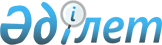 "2013-2015 жылдарға арналған аудандық бюджет туралы" Қазалы аудандық мәслихатының 2012 жылғы 19 желтоқсандағы кезекті XI сессиясының N 68 шешіміне өзгерістер мен толықтырулар енгізу туралы
					
			Күшін жойған
			
			
		
					Қызылорда облысы Қазалы аудандық мәслихатының 2013 жылғы 9 желтоқсандағы N 159 шешімі. Қызылорда облысының Әділет департаментінде 2013 жылғы 10 желтоқсанда N 4552 тіркелді. Қолданылу мерзімінің аяқталуына байланысты күші жойылды - (Қызылорда облысы Қазалы аудандық мәслихатының 2014 жылғы 07 наурыздағы N 01-10/556 хатымен)      Ескерту. Қолданылу мерзімінің аяқталуына байланысты күші жойылды - (Қызылорда облысы Қазалы аудандық мәслихатының 07.03.2014  N 01-10/556 хатымен).

      Қазақстан Республикасының 2008 жылғы 4 желтоқсандағы Бюджет кодексіне және "Қазақстан Республикасындағы жергілікті мемлекеттік басқару және өзін-өзі басқару туралы" Қазақстан Республикасының 2001 жылғы 23 қаңтардағы Заңының 6 бабына сәйкес Қазалы аудандық мәслихаты ШЕШІМ ҚАБЫЛДАДЫ:



      1. "2013-2015 жылдарға арналған аудандық бюджет туралы" Қазалы аудандық мәслихатының 2012 жылғы 19 желтоқсандағы кезекті XI сессиясының N 68 шешіміне (нормативтік құқықтық кесімдердің мемлекеттік тіркеу Тізілімінде 4379 нөмірімен тіркелген, аудандық "Қазалы" газетінің 2013 жылғы 12 ақпандағы N 17, 16 ақпандағы N 18-20, 20 ақпандағы N 21-24 сандарында жарияланған) мынадай өзгерістер мен толықтырулар енгізілсін:



      1-тармақ мынадай редакцияда жазылсын:

      "1. 2013-2015 жылдарға арналған аудандық бюджет 1, 2 және  3-қосымшаларға сәйкес, оның ішінде 2013 жылға мынадай көлемде бекітілсін:

      1) кірістер – 9 427 821 мың теңге, оның ішінде:

      салықтық түсімдер – 1 177 300 мың теңге;

      салықтық емес түсімдер – 27 599 мың теңге;

      негізгі капиталды сатудан түсетін түсімдер – 33 233 мың теңге;

      трансферттер түсімі – 8 189 689 мың теңге;

      2) шығындар – 9 685 660,1 мың теңге;

      3) таза бюджеттік кредиттеу – 114 641 мың теңге;

      бюджеттік кредиттер – 129 825 мың теңге;

      бюджеттік кредиттерді өтеу – 15 184 мың теңге;

      4) қаржы активтерімен жасалатын операциялар бойынша сальдо – 14 195 мың теңге;

      қаржы активтерін сатып алу – 14 195 мың теңге;

      мемлекеттің қаржы активтерін сатудан түсетін түсімдер – 0 теңге;

      5) бюджет тапшылығы (профициті) – -386 675,1 мың теңге;

      6) бюджет тапшылығын қаржыландыру (профицитін пайдалану) – 386 675,1 мың теңге.



      3-тармақтың 4), 5), 8), 14) тармақшалары мынадай редакцияда жазылсын:

      4) жетім сәбиді (жетім балаларды) және ата-анасының қамқорлығынсыз қалған сәбиді (балаларды) асырап бағу үшін қамқоршыларға (қорғаншыларға) ай сайын ақша қаражаттарын төлеуге 16 134 мың теңге;

      5) мектеп мұғалімдеріне және мектепке дейінгі білім беру ұйымдарының тәрбиешілеріне біліктілік санаты үшін қосымша ақы мөлшерін ұлғайтуға 52 723 мың теңге;

      8) арнаулы әлеуметтік қызметтер стандарттарын енгізуге 4 507 мың теңге;

      14) "Өңірлерді дамыту" бағдарламасы шеңберінде өңірлердің экономикалық дамуына жәрдемдесу жөніндегі шараларды іске асыруға 49 544 мың теңге;";



      5-тармақтың 8) тармақшасы мынадай редакцияда жазылсын:

      "8) өңірге қажет мамандықтар бойынша әлеуметтік тұрғыдан халықтың осал тобы қатарынан білім алушы студенттерге әлеуметтік көмек көрсетуге 5 825 мың теңге;";



      12-тармақтың:

      "24) тармақшасының алтыншы, он сегізінші, он тоғызыншы, жиырмасыншы, жиырма бірінші, жиырма екінші абзацтары мынадай редакцияда жазылсын:

      6) 451-017 "Мүгедектерді оңалту жеке бағдарламасына сәйкес, мұқтаж мүгедектерді міндетті гигиеналық құралдармен және ымдау тілі мамандарының қызмет көрсетуін, жеке көмекшілермен қамтамасыз ету" бағдарламасы 2 865 мың теңгеге;

      18) 451-005 "Мемлекеттік атаулы әлеуметтік көмек" бағдарламасы 3 860 мың теңгеге;

      19) 451-006 "Тұрғын үй көмегі" бағдарламасы 9 550 мың теңгеге;

      20) 451-007 "Жергілікті өкілетті органдардың шешімі бойынша мұқтаж азаматтардың жекелеген топтарына әлеуметтік көмек" бағдарламасы 508 мың теңгеге;

      21) 451-010 "Үйден тәрбиеленіп оқытылатын мүгедек балаларды материалдық қамтамасыз ету" бағдарламасы 1 307 мың теңгеге;

      22) 451-016 "18 жасқа дейінгі балаларға мемлекеттік жәрдемақылар" бағдарламасы 27 877 мың теңгеге;";

      24) тармақша елу сегізінші, елу тоғызыншы мынадай мазмұндағы абзацтармен толықтырылсын:

      "58) 451-004 "Ауылдық жерлерде тұратын денсаулық сақтау, білім беру, әлеуметтік қамтамасыз ету, мәдениет, спорт және ветеринар мамандарына отын сатып алуға Қазақстан Республикасының заңнамасына сәйкес әлеуметтік көмек көрсету" бағдарламасы 100 мың теңгеге;

      59) 451-009 "1999 жылдың 26 шілдесінде "Отан", "Даңқ" ордендерімен марапатталған, "Халық Қаһарманы" атағын және республиканың құрметті атақтарын алған азаматтарды әлеуметтік қолдау" бағдарламасы 212 мың теңгеге;";

      25) тармақшасының отыз бірінші абзацы мынадай редакцияда жазылсын:

      31) 456-002 "Газеттер мен журналдар арқылы мемлекеттік ақпараттық саясат жүргізу жөніндегі қызметтер" бағдарламасына 13 920 мың теңге;



      12-тармақ:

      жиырма үшінші тармақшасы мынадай мазмұнда жазылсын:

      "23) 452-013 "Жергілікті атқарушы органдардың облыстық бюджеттен қарыздар бойынша сыйақылар мен өзге де төлемдерді төлеу бойынша борышына қызмет көрсету" бағдарламасына 78 мың теңге;";



      13-тармақ мынадай мазмұндағы 4) тармақшамен толықтырылсын:

      "112-003 "Мемлекеттік органның күрделі шығыстары" бағдарламасы 365 мың теңгеге азайтылып, 112-001 "Аудан (облыстық маңызы бар қала) мәслихатының қызметін қамтамасыз ету жөніндегі қызметтер" бағдарламасы 365 мың теңгеге көбейтілсін;

      123-014 "Елді мекендерді сумен жабдықтауды ұйымдастыру" бағдарламасы 230 мың теңгеге азайтылып, 123-008 "Елді мекендерде көшелерді жарықтандыру" бағдарламасы 230 мың теңгеге көбейтілсін.";



      аталған шешімнің 1-қосымшасы осы шешімнің 1-қосымшасына сәйкес жаңа редакцияда жазылсын;



      аталған шешімнің 6-қосымшасы осы шешімнің 2-қосымшасына сәйкес жаңа редакцияда жазылсын.



      2. Осы шешім алғашқы ресми жарияланған күнінен бастап қолданысқа енеді және 2013 жылғы 1 қаңтардан бастап пайда болған қатынастарға таралады.      Қазалы аудандық

      мәслихаты кезектен

      тыс XXІV сессиясының төрағасы,

      Қазалы аудандық

      мәслихатының хатшысы                            Т. Бөріқұлақов      Аудандық мәслихаттың

      2013 жылғы "9" желтоқсандағы

      ХХІV сессиясының N 159 шешіміне

      1-қосымша      Аудандық мәслихатының

      2012 жылғы "19" желтоқсандағы

      сессиясының N 68 шешіміне

      1-қосымша 

2013 жылға арналған аудандық бюджет      Аудандық мәслихаттың

      2013 жылғы "9" желтоқсандағы

      ХХІV сессиясының N 159 шешіміне

      2-қосымша      Аудандық мәслихаттың

      2012 жылғы "19" желтоқсандағы

      сессиясының N 68 шешіміне

      6-қосымша        

Қала, кент, ауылдық округі әкімі аппараттары бюджеттік бағдарлама әкімшілері бойынша 2013 жылға арналған жеке жоспарларының қаржылар көлемі      /мың теңге/
					© 2012. Қазақстан Республикасы Әділет министрлігінің «Қазақстан Республикасының Заңнама және құқықтық ақпарат институты» ШЖҚ РМК
				СанатыСанатыСанатыСанатыСомасы, мың теңге
СыныбыСыныбыСыныбыIшкi сыныбыIшкi сыныбыАтауы
1. КІРІСТЕР94278211Салықтық түсімдер117730001Табыс салығы4931772Жеке табыс салығы49317703Әлеуметтiк салық3457131Әлеуметтік салық34571304Меншiкке салынатын салықтар3158511Мүлiкке салынатын салықтар2632753Жер салығы70394Көлiк құралдарына салынатын салық438225Бірыңғай жер салығы171505Тауарларға, жұмыстарға және қызметтерге салынатын iшкi салықтар184692Акциздер48203Табиғи және басқа да ресурстарды пайдаланғаны үшiн түсетiн түсiмдер18874Кәсiпкерлiк және кәсiби қызметтi жүргiзгенi үшiн алынатын алымдар107475Ойын бизнесіне салық101508Заңдық мәнді іс-әрекеттерді жасағаны және (немесе) оған уәкілеттігі бар мемлекеттік органдар немесе лауазымды адамдар құжаттар бергені үшін алынатын міндетті төлемдер40901Мемлекеттік баж40902Салықтық емес түсiмдер2759901Мемлекеттік меншіктен түсетін кірістер8355Мемлекет меншігіндегі мүлікті жалға беруден түсетін кірістер8167Мемлекеттік бюджеттен берілген кредиттер бойынша сыйақылар1904Мемлекеттік бюджеттен қаржыландырылатын, сондай-ақ Қазақстан Республикасы Ұлттық Банкінің бюджетінен (шығыстар сметасынан) ұсталатын және қаржыландырылатын мемлекеттік мекемелер салатын айыппұлдар, өсімпұлдар, санкциялар, өндіріп алулар20221Мұнай секторы ұйымдарынан түсетін түсімдерді қоспағанда, мемлекеттік бюджеттен қаржыландырылатын, сондай-ақ Қазақстан Республикасы Ұлттық Банкінің бюджетінен (шығыстар сметасынан) ұсталатын және қаржыландырылатын мемлекеттік мекемелер салатын айыппұлдар, өсімпұлдар, санкциялар, өндіріп алулар202206Басқа да салықтық емес түсiмдер247421Басқа да салықтық емес түсiмдер247423Негізгі капиталды сатудан түсетін түсімдер3323301Мемлекеттік мекемелерге бекітілген мемлекеттік мүлікті сату2741Мемлекеттік мекемелерге бекітілген мемлекеттік мүлікті сату27403Жердi және материалдық емес активтердi сату329591Жерді сату304752Материалдық емес активтерді сату 24844Трансферттердің түсімдері818968902Мемлекеттiк басқарудың жоғары тұрған органдарынан түсетiн трансферттер81896892Облыстық бюджеттен түсетiн трансферттер8189689Функционалдық топФункционалдық топФункционалдық топФункционалдық топСомасы, мың теңге
Бюджеттік бағдарламалардың әкiмшiсiБюджеттік бағдарламалардың әкiмшiсiБюджеттік бағдарламалардың әкiмшiсiБағдарламаБағдарламаАтауы
2. ШЫҒЫНДАР9685660,11
Жалпы сипаттағы мемлекеттiк қызметтер 471572112
Аудан (облыстық маңызы бар қала) мәслихатының аппараты25752001Аудан (облыстық маңызы бар қала) мәслихатының қызметін қамтамасыз ету жөніндегі қызметтер20474003Мемлекеттік органның күрделі шығыстары5278122
Аудан (облыстық маңызы бар қала) әкімінің аппараты104570001Аудан (облыстық маңызы бар қала) әкімінің қызметін қамтамасыз ету жөніндегі қызметтер103047003Мемлекеттік органның күрделі шығыстары1523123
Қаладағы аудан, аудандық маңызы бар қала, кент, ауыл, ауылдық округ әкімінің аппараты295273001Қаладағы аудан, аудандық маңызы бар қала, кент, ауыл, ауылдық округ әкімінің қызметін қамтамасыз ету жөніндегі қызметтер289561022Мемлекеттік органның күрделі шығыстары1417032Ведомстволық бағыныстағы мемлекеттік мекемелерінің және ұйымдарының күрделі шығыстары4295452
Ауданның (облыстық маңызы бар қаланың) қаржы бөлімі25634001Ауданның (облыстық маңызы бар қаланың) бюджетін орындау және ауданның (облыстық маңызы бар қаланың) коммуналдық меншігін басқару саласындағы мемлекеттік саясатты іске асыру жөніндегі қызметтер 21358003Салық салу мақсатында мүлікті бағалауды жүргізу2261010Жекешелендіру, коммуналдық меншікті басқару, жекешелендіруден кейінгі қызмет және осыған байланысты дауларды реттеу 365018Мемлекеттік органның күрделі шығыстары1650453
Ауданның (облыстық маңызы бар қаланың) экономика және бюджеттік жоспарлау бөлімі20343001Экономикалық саясатты, мемлекеттік жоспарлау жүйесін қалыптастыру және дамыту және ауданды (облыстық маңызы бар қаланы) басқару саласындағы мемлекеттік саясатты іске асыру жөніндегі қызметтер203432
Қорғаныс12511122
Аудан (облыстық маңызы бар қала) әкімінің аппараты2511005Жалпыға бірдей әскери міндетті атқару шеңберіндегі іс-шаралар2511122
Аудан (облыстық маңызы бар қала) әкімінің аппараты10000006Аудан (облыстық маңызы бар қала) ауқымындағы төтенше жағдайлардың алдын алу және оларды жою100003
Қоғамдық тәртіп, қауіпсіздік, құқықтық, сот, қылмыстық-атқару қызметі2740458
Ауданның (облыстық маңызы бар қаланың) тұрғын үй-коммуналдық шаруашылығы, жолаушылар көлігі және автомобиль жолдары бөлімі2740021Елдi мекендерде жол жүрісі қауiпсiздiгін қамтамасыз ету27404
Бiлiм беру4980388123
Қаладағы аудан, аудандық маңызы бар қала, кент, ауыл, ауылдық округ әкімінің аппараты38094004Мектепке дейінгі тәрбие ұйымдарының қызметін қамтамасыз ету38094464
Ауданның (облыстық маңызы бар қаланың) білім бөлімі557384009Мектепке дейінгі тәрбие ұйымдарының қызметін қамтамасыз ету451015040Мектепке дейінгі білім беру ұйымдарында мемлекеттік білім беру тапсырысын іске асыруға106369464
Ауданның (облыстық маңызы бар қаланың) білім бөлімі4219705003Жалпы білім беру4075627006Балаларға қосымша білім беру144078464
Ауданның (облыстық маңызы бар қаланың) білім бөлімі165205001Жергілікті деңгейде білім беру саласындағы мемлекеттік саясатты іске асыру жөніндегі қызметтер22921005Ауданның (облыстық маңызы бар қаланың) мемлекеттік білім беру мекемелер үшін оқулықтар мен оқу-әдiстемелiк кешендерді сатып алу және жеткізу22608007Аудандық (қалалық) ауқымдағы мектеп олимпиадаларын және мектептен тыс іс-шараларды өткiзу202012Мемлекеттік органның күрделі шығыстары85015Жетім баланы (жетім балаларды) және ата-аналарының қамқорынсыз қалған баланы (балаларды) күтіп-ұстауға асыраушыларына ай сайынғы ақшалай қаражат төлемдері16134020Үйде оқытылатын мүгедек балаларды жабдықпен, бағдарламалық қамтыммен қамтамасыз ету 2895050Жаңадан іске қосылатын білім беру объектілерін күтіп-ұстау22315067Ведомстволық бағыныстағы мемлекеттік мекемелерінің және ұйымдарының күрделі шығыстары780456
Әлеуметтiк көмек және әлеуметтiк қамсыздандыру322774451
Ауданның (облыстық маңызы бар қаланың) жұмыспен қамту және әлеуметтік бағдарламалар бөлімі266167002Еңбекпен қамту бағдарламасы 33901003Қайтыс болған Совет Одағының батырларын, "Халық қаһармандарын", Социалистік Еңбек ерлерін, Даңқ Орденінің үш дәрежесімен және "Отан"орденімен марапатталған соғыс ардагерлері мен мүгедектерін жерлеу рәсімдері бойынша қызмет көрсету61004Ауылдық жерлерде тұратын денсаулық сақтау, білім беру, әлеуметтік қамтамасыз ету, мәдениет, спорт және ветеринар мамандарына отын сатып алуға Қазақстан Республикасының заңнамасына сәйкес әлеуметтік көмек көрсету17932005Мемлекеттік атаулы әлеуметтік көмек 140006Тұрғын үй көмегі13348007Жергілікті өкілетті органдардың шешімі бойынша мұқтаж азаматтардың жекелеген топтарына әлеуметтік көмек547830091999 жылдың 26 шілдесінде "Отан", "Даңқ" ордендерімен марапатталған, "Халық Қаһарманы" атағын және республиканың құрметті атақтарын алған азаматтарды әлеуметтік қолдау225010Үйден тәрбиеленіп оқытылатын мүгедек балаларды материалдық қамтамасыз ету1639014Мұқтаж азаматтарға үйде әлеуметтiк көмек көрсету5563101618 жасқа дейінгі балаларға мемлекеттік жәрдемақылар72123017Мүгедектерді оңалту жеке бағдарламасына сәйкес, мұқтаж мүгедектерді міндетті гигиеналық құралдармен және ымдау тілі мамандарының қызмет көрсетуін, жеке көмекшілермен қамтамасыз ету 15271023Жұмыспен қамту орталықтарының қызметін қамтамасыз ету1113451
Ауданның (облыстық маңызы бар қаланың) жұмыспен қамту және әлеуметтік бағдарламалар бөлімі56607001Жергілікті деңгейде халық үшін әлеуметтік бағдарламаларды жұмыспен қамтуды қамтамасыз етуді іске асыру саласындағы мемлекеттік саясатты іске асыру жөніндегі қызметтер53481011Жәрдемақыларды және басқа да әлеуметтік төлемдерді есептеу, төлеу мен жеткізу бойынша қызметтерге ақы төлеу1756021Мемлекеттік органның күрделі шығыстары 13707
Тұрғын үй-коммуналдық шаруашылық1956748,1458
Ауданның (облыстық маңызы бар қаланың) тұрғын үй-коммуналдық шаруашылығы, жолаушылар көлігі және автомобиль жолдары бөлімі102714002Мемлекеттiк қажеттiлiктер үшiн жер учаскелерiн алып қою, соның iшiнде сатып алу жолымен алып қою және осыған байланысты жылжымайтын мүлiктi иелiктен айыру50649004Азаматтардың жекелеген санаттарын тұрғын үймен қамтамасыз ету23000031Кондоминиум объектісіне техникалық паспорттар дайындау2387033Инженерлік-коммуникациялық инфрақұрылымды жобалау, дамыту, жайластыру және (немесе) сатып алу8915041Жұмыспен қамту 2020 жол картасы бойынша қалаларды және ауылдық елді мекендерді дамыту шеңберінде объектілерді жөндеу және абаттандыру17763467
Ауданның (облыстық маңызы бар қаланың) құрылыс бөлімі63102,4003Мемлекеттік коммуналдық тұрғын үй қорының тұрғын үйін жобалау, салу және (немесе) сатып алу41065022Жұмыспен қамту 2020 жол картасы шеңберінде инженерлік коммуникациялық инфрақұрылымдардың дамуы6577,4072Жұмыспен қамту 2020 жол картасы шеңберінде тұрғын жай салу және (немесе) сатып алу және инженерлік коммуникациялық инфрақұрылымдарды дамыту және (немесе) сатып алу15460123
Қаладағы аудан, аудандық маңызы бар қала, кент, ауыл, ауылдық округ әкімінің аппараты7439014Елді мекендерді сумен жабдықтауды ұйымдастыру7439458
Ауданның (облыстық маңызы бар қаланың) тұрғын үй-коммуналдық шаруашылығы, жолаушылар көлігі және автомобиль жолдары бөлімі597148012Сумен жабдықтау және су бөлу жүйесінің қызмет етуі20362026Ауданның (облыстық маңызы бар қаланың) коммуналдық меншігіндегі жылу жүйелерін қолдануды ұйымдастыру3500028Коммуналдық шаруашылығын дамыту536758058Елді мекендердегі сумен жабдықтау және су бұру жүйелерін дамыту36528467
Ауданның (облыстық маңызы бар қаланың) құрылыс бөлімі687111,7005Коммуналдық шаруашылығын дамыту2299006Сумен жабдықтау және су бұру жүйесін дамыту684812,7123
Қаладағы аудан, аудандық маңызы бар қала, кент, ауыл, ауылдық округ әкімінің аппараты403978008Елді мекендерде көшелерді жарықтандыру35100009Елді мекендердің санитариясын қамтамасыз ету36571010Жерлеу орындарын күтіп-ұстау және туысы жоқ адамдарды жерлеу7638011Елді мекендерді абаттандыру мен көгалдандыру324669458
Ауданның (облыстық маңызы бар қаланың) тұрғын үй-коммуналдық шаруашылығы, жолаушылар көлігі және автомобиль жолдары бөлімі95255018Елдi мекендердi абаттандыру және көгалдандыру952558
Мәдениет, спорт, туризм және ақпараттық кеңістiк405567123
Қаладағы аудан, аудандық маңызы бар қала, кент, ауыл, ауылдық округ әкімінің аппараты5764006Жергілікті деңгейде мәдени-демалыс жұмыстарын қолдау5764455
Ауданның (облыстық маңызы бар қаланың) мәдениет және тілдерді дамыту бөлімі148896003Мәдени-демалыс жұмысын қолдау145498009Тарихи-мәдени мұра ескерткіштерін сақтауды және оларға қол жетімділікті қамтамасыз ету3398465
Ауданның (облыстық маңызы бар қаланың) Дене шынықтыру және спорт бөлімі18852005Ұлттық және бұқаралық спорт түрлерін дамыту1946006Аудандық (облыстық маңызы бар қалалық) деңгейде спорттық жарыстар өткiзу3389007Әртүрлi спорт түрлерi бойынша аудан (облыстық маңызы бар қала) құрама командаларының мүшелерiн дайындау және олардың облыстық спорт жарыстарына қатысуы13517467
Ауданның (облыстық маңызы бар қаланың) құрылыс бөлімі43682008Cпорт және туризм объектілерін дамыту 43682455
Ауданның (облыстық маңызы бар қаланың) мәдениет және тілдерді дамыту бөлімі67081006Аудандық (қалалық) кiтапханалардың жұмыс iстеуi67081456
Ауданның (облыстық маңызы бар қаланың) ішкі саясат бөлімі33073002Газеттер мен журналдар арқылы мемлекеттік ақпараттық саясат жүргізу жөніндегі қызметтер25937005Телерадио хабарларын тарату арқылы мемлекеттік ақпараттық саясатты жүргізу жөніндегі қызметтер7136455
Ауданның (облыстық маңызы бар қаланың) мәдениет және тілдерді дамыту бөлімі51616001Жергілікті деңгейде тілдерді және мәдениетті дамыту саласындағы мемлекеттік саясатты іске асыру жөніндегі қызметтер13918010Мемлекеттік органның күрделі шығыстары1988032Ведомстволық бағыныстағы мемлекеттік мекемелерінің және ұйымдарының күрделі шығыстары35710456
Ауданның (облыстық маңызы бар қаланың) ішкі саясат бөлімі20142001Жергілікті деңгейде ақпарат, мемлекеттілікті нығайту және азаматтардың әлеуметтік сенімділігін қалыптастыру саласында мемлекеттік саясатты іске асыру жөніндегі қызметтер16809003Жастар саясаты саласында іс-шараларды іске асыру3028006Мемлекеттік органның күрделі шығыстары305465
Ауданның (облыстық маңызы бар қаланың) Дене шынықтыру және спорт бөлімі16461001Жергілікті деңгейде дене шынықтыру және спорт саласындағы мемлекеттік саясатты іске асыру жөніндегі қызметтер15734004Мемлекеттік органның күрделі шығыстары244032Ведомстволық бағыныстағы мемлекеттік мекемелерінің және ұйымдарының күрделі шығыстары48310
Ауыл, су, орман, балық шаруашылығы, ерекше қорғалатын табиғи аумақтар, қоршаған ортаны және жануарлар дүниесін қорғау, жер қатынастары169646462
Ауданның (облыстық маңызы бар қаланың) ауыл шаруашылығы бөлімі35804001Жергілікті деңгейде ауыл шаруашылығы саласындағы мемлекеттік саясатты іске асыру жөніндегі қызметтер17407006Мемлекеттік органның күрделі шығыстары35099Мамандардың әлеуметтік көмек көрсетуі жөніндегі шараларды іске асыру18362467
Ауданның (облыстық маңызы бар қаланың) құрылыс бөлімі8034010Ауыл шаруашылығы объектілерін дамыту8034473
Ауданның (облыстық маңызы бар қаланың) ветеринария бөлімі22761001Жергілікті деңгейде ветеринария саласындағы мемлекеттік саясатты іске асыру жөніндегі қызметтер9778007Қаңғыбас иттер мен мысықтарды аулауды және жоюды ұйымдастыру3627009Жануарлардың энзоотиялық аурулары бойынша ветеринариялық іс-шараларды жүргізу7846010Ауыл шаруашылығы жануарларын бірдейлендіру жөніндегі іс-шараларды жүргізу1510463
Ауданның (облыстық маңызы бар қаланың) жер қатынастары бөлімі15805001Аудан (облыстық маңызы бар қала) аумағында жер қатынастарын реттеу саласындағы мемлекеттік саясатты іске асыру жөніндегі қызметтер11462006Аудандық маңызы бар қалалардың, кенттердiң, ауылдардың, ауылдық округтердiң шекарасын белгiлеу кезiнде жүргiзiлетiн жерге орналастыру4343473
Ауданның (облыстық маңызы бар қаланың) ветеринария бөлімі87242011Эпизоотияға қарсы іс-шаралар жүргізу8724211
Өнеркәсіп, сәулет, қала құрылысы және құрылыс қызметі38396467
Ауданның (облыстық маңызы бар қаланың) құрылыс бөлімі12128001Жергілікті деңгейде құрылыс саласындағы мемлекеттік саясатты іске асыру жөніндегі қызметтер12128468
Ауданның (облыстық маңызы бар қаланың) сәулет және қала құрылысы бөлімі26268001Жергілікті деңгейде сәулет және қала құрылысы саласындағы мемлекеттік саясатты іске асыру жөніндегі қызметтер12645003Ауданның қала құрылысы даму аумағын және елді мекендердің бас жоспарлары схемаларын әзірлеу13465004Мемлекеттік органның күрделі шығыстары 15812
Көлiк және коммуникация1048592123
Қаладағы аудан, аудандық маңызы бар қала, кент, ауыл, ауылдық округ әкімінің аппараты25021013Аудандық маңызы бар қалаларда, кенттерде, ауылдарда (селоларда), ауылдық (селолық) округтерде автомобиль жолдарының жұмыс істеуін қамтамасыз ету25021458
Ауданның (облыстық маңызы бар қаланың) тұрғын үй-коммуналдық шаруашылығы, жолаушылар көлігі және автомобиль жолдары бөлімі1022821022Көлік инфрақұрылымын дамыту6982023Автомобиль жолдарының жұмыс істеуін қамтамасыз ету853728045Аудандық маңызы бар автомобиль жолдарын және елді-мекендердің көшелерін күрделі және орташа жөндеу162111458
Ауданның (облыстық маңызы бар қаланың) тұрғын үй-коммуналдық шаруашылығы, жолаушылар көлігі және автомобиль жолдары бөлімі750037Әлеуметтік маңызы бар қалалық (ауылдық), қала маңындағы және ауданішілік қатынастар бойынша жолаушылар тасымалдарын субсидиялау 75013
Басқалар972211493
Ауданның (облыстық маңызы бар қаланың) кәсіпкерлік, өнеркәсіп және туризм бөлімі13207001Жергілікті деңгейде кәсіпкерлікті, өнеркәсіпті және туризмді дамыту саласындағы мемлекеттік саясатты іске асыру жөніндегі қызметтер11828003Мемлекеттік органның күрделі шығыстары219007"Бизнестің жол картасы - 2020" бағдарламасы шеңберінде жеке кәсіпкерлікті қолдау1160123
Қаладағы аудан, аудандық маңызы бар қала, кент, ауыл, ауылдық округ әкімінің аппараты49544040"Өңірлерді дамыту" Бағдарламасы шеңберінде өңірлерді экономикалық дамытуға жәрдемдесу бойынша шараларды іске асыру49544452
Ауданның (облыстық маңызы бар қаланың) қаржы бөлімі14101012Ауданның (облыстық маңызы бар қаланың) жергілікті атқарушы органының резерві14101458
Ауданның (облыстық маңызы бар қаланың) тұрғын үй-коммуналдық шаруашылығы, жолаушылар көлігі және автомобиль жолдары бөлімі20369001Жергілікті деңгейде тұрғын үй-коммуналдық шаруашылығы, жолаушылар көлігі және автомобиль жолдары саласындағы мемлекеттік саясатты іске асыру жөніндегі қызметтер2036914
Борышқа қызмет көрсету92452
Ауданның (облыстық маңызы бар қаланың) қаржы бөлімі92013Жергілікті атқарушы органдардың облыстық бюджеттен қарыздар бойынша сыйақылар мен өзге де төлемдерді төлеу бойынша борышына қызмет көрсету9215
Трансферттер179413452
Ауданның (облыстық маңызы бар қаланың) қаржы бөлімі179413006Нысаналы пайдаланылмаған (толық пайдаланылмаған) трансферттерді қайтару174949024Мемлекеттік органдардың функцияларын мемлекеттік басқарудың төмен тұрған деңгейлерінен жоғарғы деңгейлерге беруге байланысты жоғары тұрған бюджеттерге берілетін ағымдағы нысаналы трансферттер44643. Таза бюджеттік кредит беру114641Бюджеттік кредиттер12982510
Ауыл, су, орман, балық шаруашылығы, ерекше қорғалатын табиғи аумақтар, қоршаған ортаны және жануарлар дүниесін қорғау, жер қатынастары129825462
Ауданның (облыстық маңызы бар қаланың) ауыл шаруашылығы бөлімі129825008Мамандарды әлеуметтік қолдау шараларын іске асыруға берілетін бюджеттік кредиттер129825Бюджеттік кредиттерді өтеу151845
Бюджеттік кредиттерді өтеу1518401
 Бюджеттік кредиттерді өтеу151841Мемлекеттік бюджеттен берілген бюджеттік кредиттерді өтеу151844. Қаржы активтерімен жасалатын операциялар бойынша сальдо14195Қаржы активтерін сатып алу1419513
Басқалар14195123
Қаладағы аудан, аудандық маңызы бар қала, кент, ауыл, ауылдық округ әкімінің аппараты8000065Заңды тұлғалардың жарғылық капиталын қалыптастыру немесе ұлғайту8000458
Ауданның (облыстық маңызы бар қаланың) тұрғын үй-коммуналдық шаруашылығы, жолаушылар көлігі және автомобиль жолдары бөлімі6195065Заңды тұлғалардың жарғылық капиталын қалыптастыру немесе ұлғайту6195Мемлекеттің қаржы активтерін сатудан түсетін түсімдер5. Бюджет тапшылығы (профициті)-386675,16.Бюджет тапшылығын қаржыландыру (профицитті пайдалану)386675,17
Қарыздар түсімі12982501
Мемлекеттік ішкі қарыздар1298252Қарыз алу келісім-шарттары12982516
Қарыздарды өтеу15962452
Ауданның (облыстық маңызы бар қаланың) қаржы бөлімі15962008Жергілікті атқарушы органның жоғары тұрған бюджет алдындағы борышын өтеу15184021Жергілікті бюджеттен бөлінген пайдаланылмаған бюджеттік кредиттерді қайтару7788
Бюджет қаражаттарының пайдаланылатын қалдықтары272812,101
Бюджет қаражаты қалдықтары272812,11Бюджет қаражатының бос қалдықтары272812,1р/сАтауыБарлығыоның ішінде бағдарламалар бойынша
р/сАтауыБарлығыҚаладағы аудан, аудандық маңызы бар қаланың, кент, ауыл (село), ауылдық (селолық) округ әкімінің қызметін қамтамасыз ету жөніндегі қызметтерМемлекеттік органдардың күрделі шығыстары Ерекше жағдайлар да сырқаты ауыр адамдарды дәрігерлік көмек көрсететін ең жақын денсаулық сақтау ұйымына жеткізуді ұйымдастыруМектепке дейінгі тәрбиелеу және оқыту ұйымдарын қолдауЕлді мекендерде көшелерді жарықтандыруЕлді мекендердің санитариясын қамтамасыз етуЗаңды тұлғалардың жарғылық капиталын қалыптастыру немесе ұлғайтуЕлді мекендер ді абаттандыру мен көгалдандыруАудандық маңызы бар қалаларда, кенттерде, ауылдарда (селоларда), ауылдық (селолық) округтерде автомобиль жолдарының жұмыс істеуін қамтамасыз етуЕлді мекендерді сумен жабдықтауды ұйымдастыруЖергілікті деңгейде мәдени-демалыс жұмыстарын қолдауВедомстволық бағыныстағы мемлекеттік мекемелерінің және ұйымдарының күрделі шығыстары"Өңірлерді дамыту" Бағдарламасы шеңберінде өңірлерді экономикалық дамытуға жәрдемдесу бойынша шараларды іске асыруЖерлеу орындарын күтіп-ұстау және туысы жоқ адамдарды жерлеу12345678910111213141516171"Әйтеке би кенті әкімінің аппараты" мемлекеттік мекемесі45007648958727196083488180002974943277076382"Қазалы қаласы әкімінің аппараты" мемлекеттік мекемесі 5985723867201816907261250213"Майлыбас ауылдық округі әкімінің аппараты" мемлекеттік мекемесі142041075159620008574"Қызылқұм ауылдық округі әкімінің аппараты" мемлекеттік мекемесі1663111799613616174318605"Бозкөл ауылдық округі әкімінің аппараты" мемлекеттік мекемесі 121151000561634411506"Аранды ауылдық округі әкімінің аппараты" мемлекеттік мекемесі1578311199280889750121514507"Алға ауылдық округі әкімінің аппараты" мемлекеттік мекемесі134181130566330011508"Майдакөл ауылдық округі әкімінің аппараты" мемлекеттік мекемесі1388412707124537129"Арықбалық ауылдық округі әкімінің аппараты" мемлекеттік мекемесі14468113334851350130010"Көларық ауылдық округі әкімінің аппараты" мемлекеттік мекемесі1723014342502987139911"Сарыкөл ауылдық округі әкімінің аппараты" мемлекеттік мекемесі111969393474106826112"Мұратбаев ауылдық округі әкімінің аппараты" мемлекеттік мекемесі1531412620214255213"Құмжиек ауылдық округі әкімінің аппараты" мемлекеттік мекемесі1378011707577149614"Қарашенгел ауылдық округі әкімінің аппараты" мемлекеттік мекемесі4003713682118211084185923035115015"Басықара ауылдық округі әкімінің аппараты" мемлекеттік мекемесі537421745216986598427727293145855516"Өркендеу ауылдық округі әкімінің аппараты" мемлекеттік мекемесі124261138561542617"Тасарық ауылдық округі әкімінің аппараты" мемлекеттік мекемесі10523970150431818"Бірлік ауылдық округі әкімінің аппараты" мемлекеттік мекемесі117519384206929819"Ақжона ауылдық округі әкімінің аппараты" мемлекеттік мекемесі104458731404250106020"Шәкен ауылдық округі әкімінің аппараты" мемлекеттік мекемесі1253310020280563195147521"Сарбұлақ ауылдық округі әкімінің аппараты" мемлекеттік мекемесі1363492202933383738Барлығы833113
289561
1417
0
38094
35100
36571
8000
324669
25021
7439
5764
4295
49544
7638
